Transfer Agreement
NOTE: This transfer agreement has been created specifically for the programs listed above and only applies to students that complete the associate degree listed. If the associate degree is not earned, or a new program is selected, the transfer and articulation of listed courses, as well as fulfilled degree requirements, could be impacted.Important Information: This agreement is based on any Associate of Art or Associate of Science degree offered at TMCC. Credit variations may occur based on the number of units required for each degree program. Specific General Education Courses Required: ANTH 101 or 201 or 202, HIST 105 or HIST 106 or HIST 208 or HIST 209. (HIST 208 or 209 are recommended), PSC 101,  PSY 101These courses should be completed during the associate program. NOTE: Lower-division General Education requirements are fulfilled upon completion of the associate degree, with the exception of the courses listed above.  If a General Education subject is not listed here, you may select any general education course approved for the associate degree program.Specific Program Courses Required: N/AThese courses will articulate to specific program requirements for the bachelor’s program. Courses marked with an asterisk (*) are critical prerequisite or bachelor’s program progression courses that will impact a student’s progress to completing the bachelor’s degree in a timely manner if they are not taken during the associate degree program.Articulations/Block Transfer: N/AThese courses are approved articulations/substitutions/block transfer for the above-mentioned programs and will transfer accordingly and apply to the bachelor’s program as listed.Year-to-Year Course OutlineAssociate of Art Degree (TMCC) Semester 1 (16 units)ENG 101 or 113 - (3 units)
MATH 120 or higher (3 units)Fine Arts (3 Units)*US and Nevada Constitutions: PSC 101 (3 Units)Foreign Language 111 (4 Units)Semester 2 (16 units)ENG 102 or 114 (3 units)Science (3 units)*Social Science: ANTH 101 or ANTH 201 or ANTH 202  (3 units)Foreign Language 112 (4 units) Elective Credit (3 units) Semester 3 (15 units)*Humanities: HIST 105 or HIST 106 or HIST 208 or HIST 209. HIST 208 or 209 are recommended (3 units)Science (3 units) Diversity (3 units) *PSY 101 (3 units) Foreign Language 211 (3 units) Semester 4 (13 units)Foreign Language 212 (3 units) Electives (10 units) Bachelors of Art, Social Science (GBC)Semester 5 (15 units)Additional Social Science (3 units) Elective (3 units)INT 301 (3 units)Upper-Division HIST (3 units)Upper-Division PSY (3 units)Semester 6 (15 units)Additional Social Science (3 units)INT 359 or 369 (3 units)Upper-Division ENG (3 units)Upper-Division ANTH (3 units)Upper-Division PSC (3 units) Semester 7 (15 units)INT 349 (3 units)Upper-Division HIST (3 units)Upper-Division PSY (3 units)Electives (3 units)Electives (3 units)Semester 8 (15 units)INT 496 (3 units)Upper-Division ANTH (3 units)Upper-Division PSC (3 units)Electives (3 units)Electives (3 units)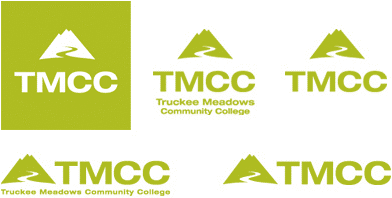 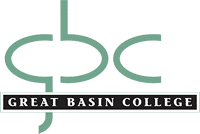 Associate Degree Program: Bachelor’s Degree Program: Any Associate of Art (AA) TransferBachelor of Arts, Social Science  